Силабус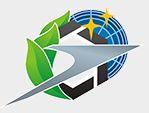 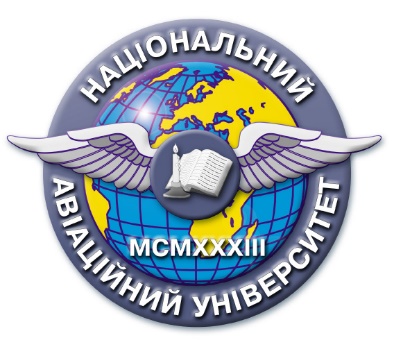 навчальної дисципліни««ТЕХНОЛОГІЯ БІОЛОГІЧНО-АКТИВНИХ ДОБАВОК»Спеціальність: 162  «Біотехнологіїта біоінженерія»Силабуснавчальної дисципліни««ТЕХНОЛОГІЯ БІОЛОГІЧНО-АКТИВНИХ ДОБАВОК»Спеціальність: 162  «Біотехнологіїта біоінженерія»Рівень вищої освіти(перший (бакалаврський), другий (магістерський), третій (освітньо-науковий)Перший  (бакалаврський)Статус дисципліни*Навчальна дисципліна вибіркового компонента фахового перелікуСеместр (осінній/весняний)ОсіннійОбсяг дисципліни, кредити ЄКТС/загальна кількість годин3 кредити/90 годинМова викладання(українська, англійська)Українська, англійськаЩо буде вивчатися (предмет навчання)Надання базових знань з метою розкриття сучасних наукових концепцій, понять, методів та технологій, що застосовується у створенні виробництва біологічно активних добавокЧому це цікаво/потрібно вивчати (мета)Ознайомлення із сучасними європейськими практиками найбільш передовими технологіями у галузі розробки нових технологій та їх використання, а саме отримання мікробним синтезом вітамінів, амінокислот, ферментів.Чому можна навчитися (результати навчання)Пояснювання та використання основних термінів, визначень та понять, які стосуються розробці технологічних умов застосування нетрадиційних технологій. Вміння застосовувати на практиці передовий європейський досвід.Як можна користуватися набутими знаннями і уміннями (компетентності)Використання сучасного європейського досвіду для підвищення ефективності виробництва та розробка нових сучасних технологій, здатність вирішувати складні питання у технологічних процесах та проводити аналіз у складних технологічних ситуаціях Навчальна логістикаЗміст дисципліни: Основні напрямки розвитку технології біологічно активних добавок в країнах Євросоюзу. Досвід країн ЄС з використанням нових сучасних технологій. Економічні та технологічні аспекти біологічно активних добавок та її практичне застосування.Види занять: лекції, семінарські заняття Методи навчання: презентація лекційного матеріалу, його обговорення та аналіз, дослідницькі методиФорми навчання: очна, заочнаПререквізити«Біохімія», «Органічна хімія», «Загальна біотехнологія»,  «Загальна мікробіологія і вірусологія», «Фармацевтична хімія», «Генетика».Пореквізити«Молекулярна біотехнологія», «Європейський досвід використання досягнень молекулярної  біології та біоінформатики»   Інформаційне забезпеченняз фонду та репозитарію НТБ НАУНачальна та наукова література:   Павлюк Р.Ю. Новые технологии биологически активных растительных добавок и их использование в продуктах иммуномодулирующего и радиозащитного действия. – М.: Наука, 2002. – 137 с. Карпов О.В. Сучасні напрями в біотехнології. – К.: НУХТ, 2004. – 104 с.Квемтадзе В.М., Безбородова А.Н. Введение в биотехнологию. – М.: Наука, 2002. – 284 с.Репозитарій НАУ:https://er.nau.edu.ua/handle/NAU/379554  - не відкривається!!!!Локація та матеріально-технічне забезпеченняАудиторії теоретичного навчання, мультимедійний проекторСеместровий контроль, екзаменаційна методиказалікКафедрабіотехнологіїФакультетЕкологічної безпеки, інженерії та технологійВикладач(і)КОСОГОЛОВА ЛЮДМИЛА ОЛЕКСІЇВНАПосада: доцентВчене звання: доцентНауковий ступінь:к.т.н.Профайл викладача: https://febit.nau.edu.ua/kafedry/kafedra-biotekhnolohii/vykladachi-kafedry-biotekhnolohii/Тел.: (044) 406-78-87 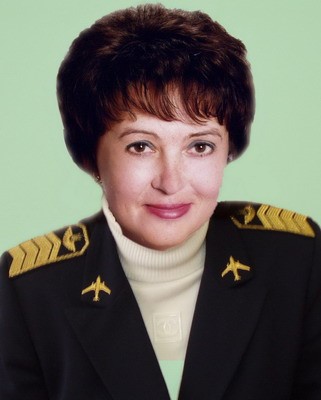 E-mail: liudmyla.kosoholova@npp.nau.edu.ua Робоче місце: 5.709Оригінальність навчальної дисципліниАвторський курсЛінк на дисципліну